Publicado en Málaga el 14/01/2022 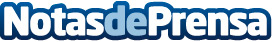 Málaga Musical cumple 42 años como referente de los músicos malagueñosEn la recta final hasta el medio siglo de historia, Málaga Musical ha cumplido estos días nada menos que 42 años siendo uno de los referentes para músicos profesionales y aficionados en la ciudad andaluzaDatos de contacto:Antonio Arrabal Montiel670041360Nota de prensa publicada en: https://www.notasdeprensa.es/malaga-musical-cumple-42-anos-como-referente Categorias: Música Andalucia Entretenimiento http://www.notasdeprensa.es